Příloha 22Investiční priority - seznam projektových záměrů pro PRV zpracovaný pro ORP, území MAP ……………………………….. (uveďte název ORP/území, pro které je tabulka zpracována)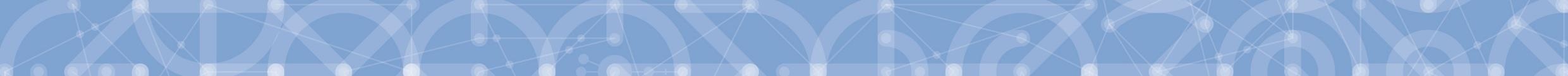 * v případě, že projekt je v souladu s MAP vepiště “ANO”Schválil řídící výbor MAP jako aktuální platnou verzi k ………………. 					.........................................................V ______ dne ________ Podpis předsedy řídícího výboru MAP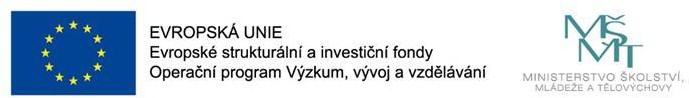 Identifikace školy, školského zařízení či dalšího subjektu Název: IČO: RED IZO: IZO:Název projektu:Očekávané celkové náklady na projekt v KčOčekávaný termín realizace projektu (od – do)Soulad s MAP*